  מסכת יבמות דף פז עמוד ב/מתני'/. האשה שהלך בעלה למדינת הים, ובאו ואמרו לה מת בעליך וניסת, ואח"כ בא בעלה - תצא מזה ומזה, וצריכה גט מזה ומזה... והולד ממזר מזה ומזה...  רבי שמעון אומר... ואם ניסת שלא ברשות - מותרת לחזור לו. ניסת על פי ב"ד - תצא ופטורה מן הקרבן, לא ניסת על פי ב"ד - תצא וחייבת בקרבן, יפה כח ב"ד שפוטרה מן הקרבן. הורוה ב"ד לינשא, והלכה וקלקלה - חייבת בקרבן, שלא התירוה אלא לינשא.אשת איש שנשאה שנית בטעותהגטיןעל האישה לקבל גט מהבעל הראשון, כיוון שהיא נאסרת עליו מכאן ולהבא. אולם הנשואין לבעל השני אינם תקפים, ולפיכך יש להבין את הצורך בגט ממנו. הגמרא מבארת: "אמר רב הונא: גזירה שמא יאמרו גירש זה ונשא זה, ונמצאת אשת איש יוצאה בלא גט. אי הכי, סיפא דקתני: אמרו לה מת בעלך ונתקדשה, ואח"כ בא בעלה - מותרת לחזור לו; התם נמי נימא גירש זה וקדש זה, ונמצאת אשת איש יוצאה שלא בגט! לעולם בעיא גט... סיפא אמרי קידושי טעות הוו. רישא נמי אמרי נישואי טעות הוו! קנסוה רבנן. סיפא נמי ליקנסוה! רישא דעבדא איסורא - קנסוה, סיפא דלא עבדא איסורא - לא קנסוה רבנן". דהיינו, מדובר בצירוף של חשש שמא יאמרו שאשת איש יוצאת בלי גט, וקנס.  כך כותב גם הרא"ש. ויוצא שכדי לאסור"בעינן תרי טעמים: משום קנס ומשום החשש שיאמרו שגירש הראשון" אולם הרי"ף גורס במסקנת הגמרא: "אלא רישא דעבדה איסורא קנסוה רבנן, סיפא דלא עבדא איסורא- לא קנסוה רבנן". כלומר שחזרנו בנו מההסבר הראשון, ונותר נימוק הקנס לבדו. הריטב"א  תומך בדעת הרי"ף, ומביא פירוש נוסף: "אין זה מחוור, דכיון שרוצים חכמים לקנסה שלא תצא לשוק בלא גט של שני, הרי הדבר מסור בידם לאוסרה דרך גזירה, ולמה יתלו תקנתם בבוקי סריקי שיאמרו העולם מה שאינם אומרים? זה ודאי גנאי גדול לרז"ל וקלקול לגזרתם, והנכון דהשתא הדרינן מדרב הונא לגמרי, ובלאו ההוא טעמא קנסוה רבנן להצריכה גט ברישא משום דעבדא איסורא, וכ"פ הגאונים ז"ל ורב אלפס ז"ל... וטעם קנס זה לעגן אותה שלא תנשא בלא גט, א"נ והוא הנכון כמו שפי' בירושלמי כדי לברר איסורו של ראשון.  כי כשתהא צריכה גט מן השני קיימו חכמים קדושיו כדי שתהא אצל ראשון כאשתו של שני להאסר עליו ולעשות הולד ממנו ממזר קודם גרושי שני וכדתנן: תצא מזה ומזה והולד ממזר מזה ומזה". כלומר: הגט של השני מהווה בסיס לאוסרה על הראשון. לפי טעם זה, אם מת ראשון מיד אחרי שהופיע, אין צורך בגט משני.עוד נפקא מינא בין שיטות רש"י והרי"ף היא במקרה של יבום. הרא"ש מקשה על שיטת הרי"ף מסוגיה לקמן: "תניא: כל עריות שבתורה אין צריכות הימנו גט, חוץ מאשת איש שנשאת על פי ב"ד, ור"ע מוסיף אף אשת אח ואחות אשה.. האי אשת אח היכי דמי? כגון שקדש אחיו את האשה והלך למדינת הים, ושמע שמת אחיו ועמד ונשא את אשתו, דאמרי אינשי: הך קמא תנאה הוה ליה בקידושין, והאי שפיר נסיב". מסיק  הרא"ש:"לא מצרכינן גט אלא לר"ע ודוקא כשקידש אחיו, אבל לרבנן וגם לר"ע כשנשא אחיו, אינה צריכה גט. ואי טעמא משום קנסא לחודה, התם נמי הוה לן למיקנס כיון דעבד איסורא. אלא ודאי תרתי טעמי בעינן. הלכך כשנתקדשה לא עבד איסורא, ובאשת אחיו ובאחות אשה דליכא 'שמא יאמרו' אינה צריכה גט".להלכה נחלקו הדעות בהתאם. הטור הלך בעקבות הרא"ש אביו: "כתב הטור בסי' קנ"ט: אם נשא אשת אחיו- מותרת לבעלה. משום ששם לא שייך לומר דגירש בעלה אותה, דהא אפילו אם היה מגרש אותה, אסורה לשני מחמת גרושת אחיו, והמחבר שם השמיט בש"ע ולא כתב דמותרת לראשון, משום בבדק הבית מדייק מהרי"ף ורמב"ם דלא סבירא ליה כהרא"ש, אלא ס"ל אפילו היכא דלא שייך לומר דגירש אותה, מ"מ אסורה לבעלה משום קנסו אותה חז"ל הואיל ונשאת לאחר. והרא"ש.. ס"ל לא קנסו חז"ל אלא כשיש חשש שגירש אותה".   אמנם, הרי"ף עצמו פוסק להלכה כרבי עקיבא. לכן ניתן לומר שהוא "מודה שהחיוב בגט מהשני תלוי גם בחשש שיאמרו שאישה יוצאת מבעלה בלא גט".טעם האיסור לראשוןהגמרא מסבירה שמדובר במשנה בשני מקרים. הרישא עוסקת באישה שנשאה על פי עדות עד אחד. אם בעלה בכל זאת מגיע, יוצאת מזה ומזה  "כשאר אשת איש שזינתה דהך לאו אנוסה היא. ואף על גב דהימנוהו רבנן לעד אחד באשה משום עיגונא, טעמא מאי? משום דהיא גופא דייקא עד דידעה בקושטא ומינסבא. והא דלא דייקא קנסי לה". לשני היא אסורה כדין בועל אשת איש. "ואף לכשיגרשנה הראשון, אסורה לשני. שכל שנאסרה לבעל נאסרה לבועל". אמנם הדבר צריך ביאור, שהרי לא מעלה בו במזיד.הירושלמי שואל: "ויקנסו בה אצל השני ולא יקנסו בה אצל הראשון. אמר רבי יוחנן מריח ערוה נגעו בה". דהיינו, שהיא נראית כסוטה. בכל זאת היא צריכה גט משני "שנישאת לו דרך היתר. שמואל אמר אומר אני: שמא שילח לה גיטה ממדינת הים". דהיינו, חוששים שכך יאמרו הרואים. יש לדון אם הקנס הוא על חוסר הזהירות או על העבירה שבצעה. הירושלמי מבאר שהדין זהה כשיש אשמה פחותה, גם בקטנה שאף לא ידעה שהיא נשואה: "לא שנייא בין שהיא יודעת בין שאינה יודעת".   כבר התבאר ששנינו לקמן: "אמרו לה מת בעליך ונתקדשה ואחר כך בא בעלה מותרת לחזור לו. אף על פי שנתן לה אחרון גט לא פסלה מן הכהונה". משמע שאין לקונסה מאחר שלא עברה עבירה.   אולם דין הקנס מופעל על ידי הריטב"א גם ללא עבירה: "פי': ואפילו נכנסה לחופה ולא נבעלה". הרמ"א פוסק זאת להלכה. ויש להבין במה חמורה חופה מנתקדשה. כתב על כך באבני נזר:  "חשבינן לה עבדא איסורא משום דקרובה לביאה, חשבינן לה כנבעלה, וכענין זה יש ביבמות (נ"ז ע"ב) יש חופה לפסולות, ופירש רשב"א: אף אי לא נתקדשה וחופה אינו קונה, מ"מ נפסלה מתרומה משום דקרובה לביאה". והוסיף בהסבר הריטב"א:  "דלשון 'פירוש' נראה, דדייק מדקתני במשנה סתם: 'ונשאת', ולא קתני: 'ונבעלה'. אך לפענ"ד אי משום הא אינה ראיה- דסתם ונשאת היינו ונבעלה". גם האבני נזר עצמו מצדד ש"בנ"ד שנשאת בטעות שאין בנשואין אלו משום קנין רק משום שקרובה לביאה- פשיטא דלכולי עלמא אין מקום לאסור, רק מדרבנן. לפי זה יש לי מקום לומר כי היכי דאמרינן ביבמות (נ"ח ע"ב) דאף דמשתמרת לביאה פסולה - דווקא דמשתמרת לביאה פסולה דאורייתא אבל במשתמרת לביאה פסולה מדרבנן אינו פסולה.. ולא גזרו חכמים רק במקום שהי' ביאה ממש הי' אוסר מדאורייתא, אבל בנשאת בטעות דאפי' נבעלה מותרת לחזור לו רק מדרבנן אסורה- לא גזרו בחופה".בתחילת דברינו הבאנו את רש"י שמסביר שיש לאישה דין אשת איש שזינתה.  לקמן למדנו:   "אמר רב הונא: כגון שקדש אחיו את האשה והלך לו למדינת הים, ושמע שמת אחיו ועמד ונשא את אשתו, דרב אמר: הרי היא כאשת איש ואסורה ליבם, ושמואל אמר: אינה כאשת איש ושריא ליה!". רב אוסר "דאמרי אינשי הראשון תנאה הוה ליה בקדושין ולא נתקיים ומותרת היתה לשני ועכשיו יוצאה משני ונושאה ראשון ונמצא נושא את אשת אחיו". חשש זה יש לפרשו "בשני אופנים: האחד: משום שמא יאמרו נמצא זה מחזיר גרושתו, לכן אסורה היא. השני: הואיל וצריכה היא גט מן השני הרי שעשאוה חכמים כנשואה לשני, ונמצא זה מחזיר גרושתו לאחר שנישאת".  שמואל מתיר לה לחזור לראשון "דלא אמרי תנאה הוה, דמלתא דלא שכיחא היא, אלא ידעי דטעות הוא ואטעינהו סהדי".   "נראה מדבריו שהטעם שאמרו בהלך בעלה למדינת הים ואמרו לה מת בעלך ונישאת שנאסרה על בעלה הראשון, לא מן התורה נאסרה עליו שהרי היא כמו אנוסה. אלא משום דכיון דצריכה גט משני, חיישינן שמא יאמרו שהוא מחזיר גרושתו משנישאת. וכיון דבנשואת אחיו ליכא למימר הכי לא אסרוה על הראשון. ואף על פי שדברי רש"י בראש הפרק (פז:) גבי תצא מזה ומזה אינם בדרך זה, מכל מקום לימדנו הרב שם דלא נאסרה על הראשון אלא מדרבנן. ומעתה יש לנו לעיין ולכוין דבריו אלה עם אלה". "ניתן אולי ליישב את דברי רש"י, שלגבי מי שהתייבמה בטעות אין סברה לקנוס אותה, שהרי היבום נעשה גם בעל כרחה, וכיצד ניתן לבוא אליה בטענה שלא בדקה כראוי קודם אם בעלה מת. לפיכך רש"י כותב שקיים טעם לאוסרה רק מצד החשש שיאמרו שהראשון מחזיר גרושתו לאחר שנישאה לאחר". הרמב"ם פוסק: "נאסרה על שניהם לעולם אף על פי שנבעלה בשגגה כדי שלא יאמרו החזיר זה גרושתו אחר שנשאת, ואם עבר אחד משניהן והחזירה יוציא... הרי שנתקדשה ואחר כך בא בעלה או נמצא הגט בטל הרי זו מותרת לבעלה ואינה צריכה גט משני, שאין קידושין תופסין בעריות, ואין חוששין שמא יאמרו אשת איש יוצאה בלא גט. כיון שלא נשאת יאמרו: תנאי היה בקידושין ולא נתקיים". לפיכך, אפילו מת שני טרם שנתן גט אסורה לראשון, שלא יאמרו שהחזיר גרושתו לאחר נישואיה. ואם רק נתקדשה לשני מותרת, שיתלו שהקדושין היו בתנאי. מכל מקום עולה נפקא מינא על פי השאלה אם קנס הוא או שגט שני גורם איסור לראשון: "היכא דזנתה דסברה שמת בעלה. דבזנות פשיטא דלא בעיא גט, וא"כ אליבא דרבינו אף דאסורה לשני לראשון מיהא שריא, דהא ליכא שום חששא". ולגוזרים משום קנס יש להחמיר, שהרי עשתה איסור. לקמן מציע הריטב"א לפחות בהווא אמינא: "איסור לבעלה ושצריכה גט מן השני, הא בהא תליא".כשיש שני עדים במשנה רבי שמעון מתיר לאשה לחזור לראשון כשנשאת 'שלא ברשות', דהיינו על פי שני עדים.הגמרא מבררת את דעת חכמים:   "נשאת שלא ברשות וכו'. אמר רב הונא אמר רב: הכי הלכתא. א"ל רב נחמן: גנבא גנובי למה לך? אי סבירא לך כרבי שמעון, אימא: הלכה כרבי שמעון, דשמעתיך כרבי שמעון קאזלה!.. א"ר ששת: אמינא, כי ניים ושכיב רב אמרה להא שמעתתא, הלכה - מכלל דפליגי, מאי הוה לה למיעבד? מיאנס אנסה! ועוד תניא: כל עריות שבתורה אין צריכות הימנו גט, חוץ מאשת איש שניסת על פי ב"ד; על פי בית דין הוא דבעיא גיטא, על פי עדים לא בעיא גיטא, מני? אילימא רבי שמעון, על פי בית דין מי בעיא גט? והתניא, ר' שמעון אומר: עשו ב"ד בהוראתן - כזדון איש באשה, על פי עדים - כשגגת איש באשה, אידי ואידי לא בעיא גט! אלא לאו רבנן היא! לעולם רבי שמעון היא, ותריץ הכי, ר"ש אומר: עשו ב"ד בהוראתן - ככוונת איש באשה [ובעיא גט], על פי עדים - כשלא בכוונת איש באשה [ולא בעיא גט]. רב אשי אמר: לענין איסורא קתני, והכי קאמר: עשו ב"ד בהוראתן - כזדון איש באשה ומיתסרא על בעלה, על פי עדים - כשגגת איש באשה ולא מיתסרא על בעלה".אם כן, לפי רב הונא הלכה כרבי שמעון. לפי רב ששת גם חכמים מסכימים להיתר אישה שנשאה על פי שני עדים. רב אשי רק הדף את ראייתו של רב ששת, ולכאורה יישב את דברי רב הונא, שמחלוקת תנאים היא, והלכה כרבי שמעון. נראה שנחלקו אמוראים בפסיקה: "רב פפא סבר למיעבד עובדא ב'מאי הוה לה למיעבד', אמר ליה רב הונא בריה דרב יהושע לרב פפא: והתניא כל הני מתנייתא! אמר ליה: ולאו שנינהו? אמר ליה: ואשינויי ליקו וליסמוך?".  לדעת בעל המאור רבי יוסי סובר כרבי שמעון, ומאחר ששמואל פוסק כמותו, יוצא שרב ושמואל פוסקים כרי שמעון הנתמך בדעת רבי יוסי. ואולי גם רב הונא בריה דרב יהושע חלק רק לכתחילה, ויש להתיר לאישה שנשאת על פי שני עדים לשוב לבעלה הראשון. אולם הרי"ף, הרא"ש, הרמב"ם והשו"ע פוסקים כרב הונא בריה דרב יהושע, ומחמירים גם בנשאת על פי עדים שתצא. "ורבותינו המפרשים מתקשים בדין זה, איך ניתן להאשים אותה, והרי התורה אמרה על פי שנים עדים יקום דבר? ויעוין בתוס' לקמן דף פח ע"א (ד"ה והבא) שאשה דייקי ומינסבא אפילו כשששני עדים מעידים על מות בעלה, והיא לא נשאת עד לאחר שמבררת מעל לכל ספק על ידי חקירה פרטית, שבעלה אכן מת, ואם לא עשתה כך, הרי היא חייבת חטאת".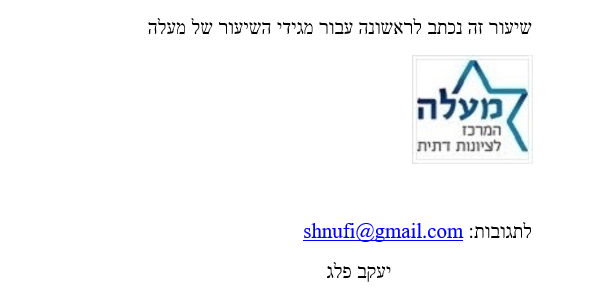 